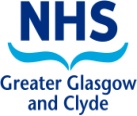 Palliative Care Practice DevelopmentWORKPLAN January 2018 - January 2019No 1 MeetingsTimescalesLeads1. Attending other Meetings/ Communication TemplateTo work in partnership with others on specific matters arising  To report  and disseminate information relating to palliative care and palliative care practice development to other interested partiesAdvocate & share any relevant information post meeting to wider PC team and interested others Each PCPD team member to take responsibility for feeding back key points from meetings that they attend on behalf of their role within PCPD Team in the communication templateIndividuals within PCPD team to keep up to date with the information held within the communication sheet22 2 18 - Team to input relevant/key point/updates from meetings onto communication sheet template.  Only notes of interest from meetings to be included in Monthly service reportOngoing Acute PCPD TeamSenior Nurse MeetingTo report & disseminate information relating to Palliative care across sectorsTo report to Lead Nurse and enhance teamwork & partnerships in care To promote the sharing and identification of relevant in house  projects/work streams To Advocate & share any relevant information post meeting to wider PC team and interested othersBi-MonthlyCON/ PDF attendance dependant on  PD & SN Agenda Acute PCPD Team MeetingsTo meet regularly as a team. To review progress of workplan and identify any challenges within practice development &  education Identify initiatives and share Plan equal distribution of workAdvocate & share any relevant information post meeting to wider PC team and interested othersShare work plan with NHSGGC Acute Group22 1 18 Workplan to be updated as soon as after the meeting and housed on a Palliative Care Webpage similar to the Acute Group. Bi-MonthlyAll3aWeekly Acute PCPD Team 15 min Sharing Practice MeetingTo meet to enhance point 2 aboveTo enhance effective teamwork and support22 1 18 – Agreement to conduct this on Tuesdays at 10am.  BS/MW will share information with each other on their return to RAHWeeklyAcute PCPD TeamSouth & North &  -Excellence in Care and Practice Development Meetings  To work in partnership with other PD colleaguesKeep abreast of Sector & board wide developmentsTo report, share and disseminate information relating to palliative care and palliative care practice development to other interested partiesAdvocate & share any relevant information post meeting to wider PC team and interested others Bi-MonthlyReps -JW/EOD -SouthEO’D- NorthBS-ClydeAcute Group (strategic)To advocate & lead on Palliative Care processes & strategies for the Acute ( Joint work with medical colleagues)To report, share and disseminate information relating to palliative care and palliative care practice development to other interested partiesAdvocate & share any relevant information post meeting to wider PC team and interested othersQuarterlyCON/JE/RotatePCPDSG Meeting To advocate & lead on local & national initiatives for Acute surrounding PC (workstream)To work in partnership with other PC leads within NHSGGCTo share and disseminate information relating to palliative care and palliative care practice development to other interested partiesAdvocate & share any relevant information post meeting to wider PC team and interested others To inform Acute PCPD team QuarterlyChair - POGAnother PDF to attend to represent Acute PCPD TeamExcellence in Care Expert Meeting To advocate & lead on CAS Standard 11 : End of Life Care To report, share and disseminate information relating to palliative care and palliative care practice development to other interested partiesAdvocate & share any relevant information post meeting to wider PC team and interested othersBi-MonthlyCONAdvanced Communication  Skills Training Group MeetingsTo work in partnership with colleague within NHSGGC Advanced Communication Skills Trainers Group To meet regularly as a team and discuss group progression and identify any challenges in delivering communication skills training.Identify initiatives & opportunities Advocate & share any relevant information to others in wider PC team or other interested parties22 1 18 EOD/CON update team that the comms group was going to try and recruit other experienced communication facilitators from NHSGGC to increase their capacityQuarterlyCON/ EOD/ MW/JMNo 2EducationTimescalesLeads22 1 18 – General discussion with regards to Study days.  With the following agreement s and actions: Care Homes (Four Hills, Greenfield Park and Darnley) to be included in Distribution List for Study Days – JM Charging external agencies for training is to be looked into – JM to contact Jane PettitDevelopment of Study day evaluations including post – JM/EOD to meet with Emma Dymond to finalizeMinimum numbers to be revised to 15 with team having final decision if day runs on less than this22 1 18 – General discussion with regards to Study days.  With the following agreement s and actions: Care Homes (Four Hills, Greenfield Park and Darnley) to be included in Distribution List for Study Days – JM Charging external agencies for training is to be looked into – JM to contact Jane PettitDevelopment of Study day evaluations including post – JM/EOD to meet with Emma Dymond to finalizeMinimum numbers to be revised to 15 with team having final decision if day runs on less than this22 1 18 – General discussion with regards to Study days.  With the following agreement s and actions: Care Homes (Four Hills, Greenfield Park and Darnley) to be included in Distribution List for Study Days – JM Charging external agencies for training is to be looked into – JM to contact Jane PettitDevelopment of Study day evaluations including post – JM/EOD to meet with Emma Dymond to finalizeMinimum numbers to be revised to 15 with team having final decision if day runs on less than this22 1 18 – General discussion with regards to Study days.  With the following agreement s and actions: Care Homes (Four Hills, Greenfield Park and Darnley) to be included in Distribution List for Study Days – JM Charging external agencies for training is to be looked into – JM to contact Jane PettitDevelopment of Study day evaluations including post – JM/EOD to meet with Emma Dymond to finalizeMinimum numbers to be revised to 15 with team having final decision if day runs on less than this22 1 18 – General discussion with regards to Study days.  With the following agreement s and actions: Care Homes (Four Hills, Greenfield Park and Darnley) to be included in Distribution List for Study Days – JM Charging external agencies for training is to be looked into – JM to contact Jane PettitDevelopment of Study day evaluations including post – JM/EOD to meet with Emma Dymond to finalizeMinimum numbers to be revised to 15 with team having final decision if day runs on less than thisSymptom Assessment and Management - Palliative Care Module for   Registered NursesPlan, review & deliver 2 x 5day  modulesWork in partnership with PPWH Colleagues and Develop template and lesson plan to allow for succession planningPDF undertakes marking commitments Formal yearly report required – SBAR AprilOngoingEODClinical Skills dayDeliver  5/12  sessions across NHSGGCEducation equitable/delivered across all sites Lead PDF responsible for presentations and quality assurance inclusive of evaluation of course, booking speakers in advance   Main facilitator of each session responsible for checking resources, confirming  speakers attendanceAgree min/max numbers – min 12 – max 25 Input required each session from x1 HPCT/CNS colleagues. Shadowing opportunities and support and appropriate offered Formal yearly report required - SBAR April22 1 18 – Decision to Cancel - Clinical Skills – 14th March 2018 – JM OngoingJWEnd of Life Study Day Deliver 8/12 sessions across NHSGGCEducation equitable/ delivered across sites Lead PDF responsible for presentations and quality assurance inclusive of evaluation of course, booking speakers in advance   Main facilitator of each session responsible for checking resources, confirming  speakers attendanceAgree min/max numbers – min 12 – max 25Input may be required each session from x1 HPCT/CNS Colleague. Shadowing opportunities and support as appropriate offeredFormal yearly report required - SBAR April22 1 18 – Decision to cancel - EOLC – 20th February 2018  and EOLC – 10th December 2018 – JM OngoingEODHCSWDeliver 5/12 x 2 day study days across NHSGGCEducation equitable/ delivered across sites Lead PDF responsible for presentations and quality assurance inclusive of evaluation of course, booking speakers in advance   Main facilitator of each session responsible for checking resources, booking speakers and confirming speakers attendanceAgree min/max numbers - – min 12 – max 25Input may be required each session from x1 HPCT/CNS Colleague. Shadowing opportunities and support as appropriate offeredFormal yearly report required SBAR AprilOngoingPOG Sage & ThymeDeliver 4/12 3.5 hour workshops across NHSGGC Offer S&T training to all levels of staff acrossEducation equitable/ delivered across sites Lead PDF responsible for yearly licence bid & Handout stockLead PDF responsible for provisional booking of 3 facilitators for each date Main facilitator of each session responsible for checking resources, confirming  speakers attendanceOngoing study day evaluation as per licence agreement / formal end of year review to be carried out Min/Max numbers as per licence – min 15 – max 30Develop opportunities for bespoke sessions across NHSGGCFormal yearly report required SBAR April22 1 18 Increased joint working with PCPCT.  Possibility to provide bespoke training to targeted audience and teamsOngoingPOG Intermediate & Advanced Communication Skills training Assist in delivery of communication skills training(intermediate, advanced or bespoke)Main facilitator of each session responsible for checking resources, confirming  speakers attendanceContribute to wider communication group, evaluation and reportsOngoing review of group ownership and admin and advertising responsibilities 28 8 17 – L&E taken over administration with courses 16 1 18 – ongoing work with L&E to get courses including S&T on L&E calendarOngoingEOD/MW/JM T34 CME Infusion PumpPD to support local HPCT to deliver local / bespoke T34 sessions / creation of hubsPCPD will co-ordinate and liaise with Corporate PD re: Subcutaneous Drug Administration in Palliative Care session within IV day & Quality AssurancePCPD will co-ordinate and liaise  with local teams on all resources used in terms of Quality Assurance inclusive of evaluation of coursePCPD will support teams with local formal end of year reviews  PCPD responsible for the development and promotion of Learnpro module and podcastsOngoingBS/JWInduction trainingTo provide palliative care sessions to trained staff and HCSW at induction days as required in each sectorPCPD will co-ordinate and liaise  with local teams on all resources used in terms of Quality Assurance inclusive of evaluation of coursePD to support local HPCT to deliver local inductionPCPD and HPCT  will co-ordinate and liaise with Corporate PD PCPD will support teams with local formal end of year reviews  Monthly - OngoingBS/ Local CNS,s WebEx/Recorded PresentationsDevelop and promote recorded  presentations during 2018Last few days of lifeDeteriorating PatientACPBereavement and Caring for yourselfCommunication and DocumentationCreate audio presentationsJWMWEODPOGBSSupporting external settingsPartnership working with hospice and charitable organisations – to be further developedNo  3Quality & Service Improvement TimescalesLeadsNHSGGC Excellence in Care Co-ordination of CAS Standard 11/ Link nurse support in partnership HPCTOngoing updating & evaluation of CAS shared space Ongoing development of audit/outcome  monitoring tool to support CAS (clinical dashboards)Development & delivery of CAS WebEx sessions throughout 2017Addressing & Identification of local needs/ gaps in service  through CAS involvement Overview of End of Life Care Deteriorating patientLast few days of life for daysACPBereavement and caring for yourselfCommunication and documentation22 1 18 EOD/JM review shared space to ensure up to date information is in filesOngoingCONJWMW JW	EO’DPO’GBSEnd of Life Care & GAEL – Review Date – Jan 2019 Continual promotion and raising awareness of guidance Re-launch through communication team, newsletters, hot pick, etc.Identify how medical staff, LN & SCN, will roll out GAEL in their area.Work with HPCT to raise profile of GAEL.Contact IT re EOL iconDevelopment of e-module suite throughout 2017Work in partnership with RAH GAEL studyInvolvement in View of Care study (outcomes) with Prof Johnston as appropriate PCPD responsible for the development of Learnpro module and podcastsOngoingCON Rapid Discharge pathway - Review Date – Jan 2019Continual promotion and raising awareness of guidance 22 1 18 –the transfer of patients between hospital settings in to be looked at when reviewing this.OngoingJW BereavementContribute to NHSGG&C strategyLead on embedding bereavement bags into practice in acuteBereavement updates in all education programmesMDT working with chaplaincyBereavement card dissemination Promotion of Good Life Good Death Good GriefLead work within SLWG scoping bereavement literatureOngoingEO’D /Local PCT Shared space & PCT folderUpdate all folders to include most up to date information & presentations.Practice Development calendar access for allSupport local & Wider PC team All Health  & SafetyUpdate health and safety manualCollate workplace inspectionsto promote health and safety To ensure health and safety remains a priority at work to protect staff, patients, visitors and the interests of NHS GGC. CON/POGTraining Quality Assurance22 1 18 Team to scope a quality assurance tools with a view to align their training to this.June 2018POG/BS